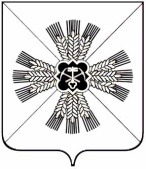 КЕМЕРОВСКАЯ ОБЛАСТЬАДМИНИСТРАЦИЯПРОМЫШЛЕННОВСКОГО МУНИЦИПАЛЬНОГО ОКРУГАПОСТАНОВЛЕНИЕот «09» апреля 2020 г. № 664-Ппгт. Промышленная О проведении  аукциона на право заключения договоров на размещение нестационарных торговых объектовВ соответствии с пп. 6 п. 1 ст. 39.33, п. 1 ст. 39.36 Земельного кодекса Российской Федерации, Порядком организации и проведения торгов на право заключения договоров на размещение нестационарных торговых объектов на землях или земельных участках, находящихся в государственной или муниципальной собственности, государственная собственность на которые не разграничена на территории Кемеровской области, без предоставления земельных участков и установления сервитута, утвержденным постановлением Коллегии Администрации Кемеровской области от 30.11.2010 № 530: 1. Провести открытый по форме подачи предложений аукцион на право заключения договоров на размещение нестационарных торговых объектов – торговых павильонов, согласно приложению к данному постановлению.2. Определить в качестве Организатора аукциона комитет по управлению муниципальным имуществом администрации Промышленновского муниципального округа.3. Комитету по управлению муниципальным имуществом администрации Промышленновского муниципального округа (Н.В. Удовиченко) опубликовать в районной газете «Эхо» и разместить на официальном сайте администрации Промышленновского муниципального округа admprom.ru:3.1.   извещение о проведение аукциона, не менее чем за 30 дней до даты проведения аукциона;   3.2. протокол рассмотрения заявок на участие в аукционе – в день окончания рассмотрения заявок;         3.3.  протокол аукциона - в течение дня,  следующего за днем подписания протокола.        4. Контроль за исполнением настоящего постановления возложить на                       заместителя главы Промышленновского муниципального округа                       А.А. Зарубину.          5. Постановление вступает в силу со дня подписания.                                  Глава Промышленновского муниципального округа                                    Д.П. Ильин        Исп. Е.С. Чекалдина        Тел. 72509        постановление от «09» апреля 2020г. № 664-П                                                                                  страница 2 ПРИЛОЖЕНИЕ к постановлению администрации Промышленновскогомуниципального округаот  09.04.2020 № 664-ППраво на заключение договора на размещение нестационарного                торгового объекта                          Заместитель главы Промышленновского муниципального округа	А.А. ЗарубинаНаименование Ежегодная плата за размещение нестационарного объекта, согласно отчету независимого оценщика (руб.)Размер начальной цены предмета аукциона (руб.)Шаг аукциона 5%(руб.)Задаток100 % от начальной цены(руб.)Лот № 1: место размещения нестационарного торгового объекта: Кемеровская область, Промышленновский район,      д. Калинкино, ул. Сибирская, д. 22, кадастровый номер квартала:  42:11:0113030; площадь, необходимая для размещения нестационарного торгового объекта:  34 кв.м.,  срок: 5 лет24 30024 3001 21524 300Лот № 2: место размещения нестационарного торгового объекта: Кемеровская область, Промышленновский район,      д. Ушаково, ул. Лесная, 13а, кадастровый номер квартала:  42:11:0113004;  площадь, необходимая для размещения нестационарного торгового объекта: 16 кв.м.,  срок: 5 лет16 00016 00080016 000